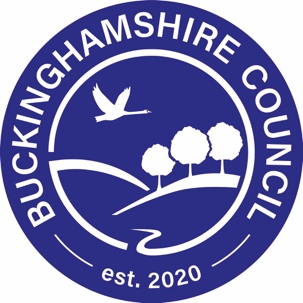 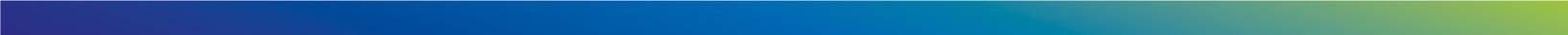 Dear ColleaguesAs we start this new academic year and work together to ‘return to normal’, we have compiled a list of the areas and teams within the Children’s Services Directorate of Buckinghamshire Council whose services have been affected by COVID-19.  For each of these services you will find listed:A brief outline of the serviceDetails of the change to the service as a result of COVID;For each team that has direct physical interaction with school (e.g. visits to school sites), details of any changes to how the team will interact with schools and pupils and what (if any) changes will been required of schools;Latest contact details for the team.For any Buckinghamshire Council team/service area not listed below, there will be no changes to service provision as a result of COVID-19.Please click on the links below to access the latest information from each of our teamsChildren’s Social Care ServiceService Update:Changes to direct interaction with the team:Early HelpService UpdateChanges to physical interaction with the team:Early YearsService UpdateChanges to direct interaction with the team:Educational PsychologyService UpdateChanges to direct interaction with the team Health and SafetyService UpdateChanges to direct interaction with the team Human ResourcesService update Integrated SEND ServiceService UpdateChanges to direct interaction with the team:Integrated Therapy ServiceService UpdateChanges to direct interaction with the team:Public HealthService UpdateChanges to direct interaction with the teamSchool CommissioningService UpdateChanges to direct interaction with the teamSchool Improvement ServiceService UpdateChanges to direct interaction with the team:School NursingService UpdateChanges to direct interaction with the team:Specialist Teacher ServiceService UpdateChanges to direct interaction with the teamTraded ServicesService UpdateChanges to direct interaction with the team:Service AreaPageChildren’s Social Care Services4Early Help7Early Years11Education Psychology13Health and Safety16Human Resources18Integrated SEND Service19Integrated Therapy Service (OT, Physio and SLT)21Public Health24School Commissioning26School Improvement28School Nursing31Specialist Teacher Service33Traded Services36Brief overview of the service Children’s Social Care has a statutory obligation to safeguard and promote the welfare of vulnerable children and young people, where that child or young person meets the legal threshold to do so. There is also a statutory obligation for partner agencies to play an active part in ensuring children and young people are safe.The local authority’s powers and duties in relation to safeguarding are defined within the Children Act of 1989, 2004 and the Children and Social Work Act 2017. This legislation also sets out the duties incumbent upon other agencies. Section 17 of the Children Act places a general duty to safeguard and promote the welfare of children who are defined as being ‘in need’.  Section 47 of the Children Act requires the local authority to investigate the child’s circumstances where they have reasonable cause to suspect that a child is suffering or is likely to suffer significant harm, and to take action to promote or safeguard the child’s welfare.  The structure charts attached below detail the responsibilities of each part of the service and the contact details for all managers across the service. The impact of COVID on the serviceOn 23rd March 2020, the social care service moved to a model of remote service delivery with the majority of social work activity based on virtual interactions with children, young people and their families. Home visits took place only in circumstances where there was no other way of being confident of the safety of children.Virtual contacts were introduced with specific practice guidelines in place to appropriately manage levels of risk for children and young people. These guidelines included measures to ensure that, where possible, direct conversations with children and young people took place alone and also instructed the use of video technology to monitor home conditions. For some cohorts of children, the regularity of contact was increased to ensure risks were managed. In addition, enhanced and stringent monitoring of the level of management oversight and activity was put in place to ensure sufficient grip and oversight of those children and young people at significant risk of harm. With the passage of time there has been an increase in the number of home visits taking place and from September onwards the service will resume regular home visits for the majority of children and families. During this period, the service also increased the use of modern technology for meetings with partner agencies including Child Protection conferences and looked after child reviews. These changes have been received positively and have ensured that strong partnership working has supported all services to monitor and manage the levels of risk for children and young people.  Contact detailsIf you would like to discuss any issues directly with team managers, please refer to the attached contact list. The serviceChange in team practiceChange required from schoolsStatutory functions that require access to schools.Visits to children and young people to undertake direct work. In line with agreed practice standards and statutory requirements, visits to children and young people both in their home and in other settings will resume from September 2020. It would be beneficial for schools to continue to support and facilitate any necessary visits by social workers who need to meet and work with children and young people directly. Social work teams will only ask to do so where it is absolutely essential to safeguard the welfare of the child(ren).  Statutory functions that require access to schools.Professionals meetings (for example, core groups, child in need reviews or looked after children reviews).   Where possible and it is appropriate to do so, some statutory professionals meetings (including case conferences, looked after children reviews, core groups and strategy meetings) will continue to take place using modern technology. It is likely that some meetings will be a hybrid model of some participants being socially distanced in a room and others being present on screen.The social care teams will, where possible, continue to use technology to conduct professionals meetings and it would be beneficial if schools continue to support and engage via these methods. There may be a very small minority of situations where an actual face to face meeting is required and if that is the case, we would ask that the social work team and schools work closely together to facilitate the required meeting.Functions that are not statutory, but where a visit is highly recommended.N/AN/AN/AFunctions that usually require a visit but are not time sensitive or that can be met in a different way.N/AN/AN/ABrief overview of the service The Family Support Service provides a wide range of support to children, young people and families in Buckinghamshire. This includes information, advice and guidance through the Family Information Service, open access sessions and health services for early years children and parents/carers at a network of 16 Family Centres across the county, which also offer a range of support for parents with children aged up to 19 years (or up to 25 years for young people with special educational needs and disabilities). Families can drop in anytime during the week at our three Family Centre Plus sites. All activities at Family Centres are free for children, young people and families.The Service is there for the whole family, not just children but for parents and young people too. Families are able to refer themselves to the service or may be supported by a school, health or other professionals who will make a referral on their behalf. We provide the Early Help support at Universal (Level 1), Level 2 and Level 3 support to children, young people and families. The service can provide support to families and individuals who are facing more complex challenges, through group work or support from a dedicated Family Worker.The impact of COVID on service provisionCOVID has meant that we have been unable to do any face to face delivery at any level, unless a specific risk or concern has been raised, but these have been very few and that all our family centres have remained closed. Direct work with children, young people and families will restart and increase incrementally from September, we will work within families and partners to identify the most appropriate venue for our visits, which could include family homes, family centres, other local venues and schools (in liaison and agreement with the school)We will begin to reopen sites for face to face visits by appointment from the beginning of September with a gradual reintroduction of group sessions, which are appropriate to run, over September. We usually offer drop-in sessions at our family centres, including Youth drop in sessions, however due to restrictions we have been unable to continue these. We plan to offer Drop in sessions for families within our family centre + sites from the beginning of September, this will be by appointment arranged by e-mail to the site email (detailed below). We have continued to provide online support through BFIS and have provided support through the BFIS duty line. The way we deliver our targeted Level 2 & 3 support has been either by phone or using virtual video call methods. We have allocated school link workers who a key contact for schools to liaise with if there are concerns for a child or a view that the family need additional support, we have encouraged schools to liaise with their school link worker for advice and guidance prior to submitting a MARF, unless the child is clearly at risk of immediate harm. Our monthly Early Help (EH) Partnership Forum is an excellent opportunity for schools to seek advice and guidance of how to support children and families with a range of early help partners who can guide professionals and also offer their support if appropriate. These take place virtually using Microsoft Teams and all schools are welcome to participate and submit cases for discussion. We will also be working towards restarting Youth drop-ins. Network meetings to work collaboratively with families and professionals will continue to be via virtual communication methods as far as possible, but may need a hybrid approach to facilitate attendance. While we want to move towards face to face contact wherever possible there may be some universal sessions that we continue to be unable to run for the foreseeable future, as there are no measures that we can take to enable sessions to restart at this time. However, we will increasingly return to face to face visits and support for children, young people and families within our targeted support from the beginning of September. Our website and Facebook pages will provide updates in regards to the timetables of centres and the services we are delivering.Contact detailsIf you have any queries at all please liaise with your school link worker, or if you are unsure of their contact details please contact the relevant area team and they will ensure contact is made with you. The details below can also be given to young people and parents to arrange drop in appointments. Chiltern and South Bucks – Newtown FC+ - newtownfcp@buckinghamshire.gov.ukWycombe - Mapledean FC+ - mapledeanfcp@buckinghamshire.gov.uk Aylesbury – Southcourt FC+ - southcourtfcp@buckinghamshire.gov.ukIf you would like more information about the EH Partnership Forum or would like to present a child, young person or family for discussion please contact ehpartnershipforum@buckinghamshire.gov.uk If families would like information or guidance our website is an invaluable source of support www.bucksfamilyinfo.org or the BFIS duty team can be contacted 01296 383293.Elements of your ServiceChange in team practiceChange required from schoolsStatutory functions that require access to schools.Functions that are not statutory, but where a visit is highly recommended.Visiting children, young people and families within school to provide support or hold meetings outside of the schoolLocation of visits to child, young person and family will be carefully considered and any visits where school is considered the most appropriate location will be discussed directly with the school in the first instance. It may be considered that school is the most appropriate venue for FSS to meet with a child or their family. Visits in schools will be subject to school agreement and appropriate adherence to local policies. Functions that are not statutory, but where a visit is highly recommended.Network meeting with family and professionalsNetwork and/or professional meetings will predominantly be held virtually, though some participants may need to meet in person to enable access to the meeting. This will be managed collaboratively with the most appropriate venue identified, family centres will be considered in the first instance.No change in requirement, we hope that schools will continue to work with us to identify the most appropriate venue for support to be delivered and meetings. If it is considered a school is the most appropriate venue, arrangements will be made in agreement with the school, and measures will be in accordance with local policies.Functions that usually require a visit but are not time sensitive or that can be met in a different way.School link worker visits, where FSS link worker meets with school representative to consider children who are being supported by FSS and discuss any children and give advice and guidance as required and appropriate. Link workers will liaise with schools virtually or by phone unless mutually agreed otherwise with the school, usually for a specific piece of work or support. No change in requirement, we hope that schools will continue to work with us to identify the most appropriate venue for meetings and support to be delivered.Brief overview of the service The Early Years Service provides a range of support for schools delivering early years education and childcare for children of all ages. The Service provides information, advice and training to schools to support, and improve outcomes, for all young children to reduce inequalities. For example:Support and advice on all areas of the EYFS, teaching, learning and assessment in nursery and receptionSpecial Educational Needs & Disabilities (SEND) information, advice and support for nursery provisionA high quality Early Years training programme is available for leaders and early years practitioners working in schoolsAdvice on Regulatory requirements e.g. qualifications, ratios, space, safeguarding, health & safety, staff management Lowering age of admission and business modelling to manage 15 hour (UFE universal free entitlement)and 30 hour (EFE extended free entitlement) places effectively and sustainablyEarly Years focused network support and information sharing meetings. It is planned that many of these will take place virtually in the Autumn term:o Early Years Forum – consultation and discussion on latest changes and key priorities for sector, attended by Cabinet Membero Headteachers Early Years Forumo Early Years Foundation Stage Network Groupso Side by Side Providers in Partnership NetworkThe impact of COVID on the serviceSupport and advice can be offered virtually via Microsoft Team meetings or by phone. Visits can be arranged where schools request it. For example where observations or learning walks would be beneficial to support EYFS practice and teaching and learning for vulnerable children or those with SEND.Contact detailsIn these challenging times the Early Years Service can support schools to unpick government guidance and keep abreast of the changes to assessment and the curriculum framework. Every school has a named Early Years Service Key Contact. Requests for support can be made through your Key Contact or by emailing earlyyears@buckinghamshire.gov.uk Elements of your ServiceChange in team practiceChange required from schoolsStatutory functions that require access to schools.Current planned place planning. High priority regulatory requirements and business planning activates.Statutory moderation, of 25% of schools in a four year cycle.Where possible meetings will take place virtually, however, on site visits will be necessary on some occasions. Functions that are not statutory, but where a visit is highly recommended.Support and advice where schools fall into an Ofsted category or where there are high numbers of vulnerable children on role.Advice to schools re SEND.Advice and support to schools around assessment and moderation throughout the yearFor some schools advice and support can be offered virtually using Microsoft Teams.Schools can request visits and indicate if they would prefer on site visits.Functions that usually require a visit but are not time sensitive or that can be met in a different way.Audit activities and non urgent advice on regulatory requirements and business planningFor non-urgent advice where tours of school’s buildings are not essential, these can be offered virtually using Microsoft Teams.Schools can request visits and indicate if they would prefer on site visits.Brief overview of the service The educational psychology team (part of Buckinghamshire Council’s Integrated SEND Service) has responsibility for promoting the emotional, social and educational well-being of children and young people aged from 0-25 years, as well as supporting their families and the staff of the educational settings that they attend. This is achieved through providing guidance, advice and supervision at group and systems levels, as well as involvement focussed on individual children and young people. With respect to the latter, educational psychologists are statutorily required to provide psychological information and advice as part of a child or young person’s education, health and care (EHC) needs assessment.We are in the process of expanding our educational psychology offer to schools beyond the completion of statutory assessments, although this remains a central focus for the team. In the early part of the 2020-2021 academic year, we will be using a group supervision/consultation model to engage with schools, which will allow for small networks of SENDCOs or other relevant staff members to participate in half-termly reflection, problem-solving and training sessions. This will also provide all Buckinghamshire schools with a ‘link’ educational psychologist, who can be contacted for help, advice and further signposting.The impact of COVID on service provisionCOVID-19 and the associated government guidelines has meant that, from September 2020, we will only be carrying out visits to schools and settings where we feel that this is very important for ensuring the quality, accuracy and rigour of our statutory EHC needs assessment work. This means that where the EP offer can be delivered remotely, such as consultation, supervision and training with members of staff, then this will be the case – making use of recognised platforms such as MS Teams. However, it is expected that the vast majority of individual child/young person assessments will require visits to schools and settings, and accordingly this will be the ‘default’ arrangement. The educational psychologists will be following agreed service protocols that have been established to minimise risk for themselves and those children and adults with whom they make contact. Local school arrangements for COVID-19 safety practice will also be adhered to as far as is practicable to do so.Contact detailsIf you would like to discuss Buckinghamshire Council’s educational psychology offer to schools, including details relating to visits to school sites, then please don’t hesitate to contact us a member of the educational psychology management team:The ServiceChange in team practiceChange required from schoolsStatutory functions that require access to schools.None identified.N/AN/AFunctions that are not statutory, but where a visit is highly recommended.Individual pupil assessment and intervention, including in situ observations and one-to-one engagement.Educational Psychologists will follow specific service protocols, which have been produced with reference to the latest government guidance. This includes a range of preventative measures, such as the sterilisation of equipment and resources before and after each site visit.Prior to, and during, their visit, the school should notify the Educational Psychologists of the local COVID-19 safety arrangements, such as the format of any ‘bubbles’ that the EP should avoid breaching. Schools should also make arrangements for appropriate locations to be available for individual pupil work, which are in line with their local safety arrangements.Functions that are not statutory, but where a visit is highly recommended.Meetings with parents and members of school staffWhere appropriate, meetings with members of staff and parents will be held remotely (such as via MS Teams), but otherwise the Educational Psychologist will undertake these in a manner consistent with service protocols – including following social distancing measures and wearing a face covering if required.Schools should make arrangements for appropriate locations to be available for meetings with parents and members of staff, which are in line with their local COVID-19 safety arrangements. For example, rooms should be sufficiently large to allow socially distant meetings, with face coverings provided for parents and staff if required.Functions that usually require a visit but are not time sensitive or that can be met in a different way.Individual staff supervision and consultation sessionsSessions will be held remotely, such as via MS Teams.Continue to make necessary ICT resources and facilities available to staff to enable their participation.Functions that usually require a visit but are not time sensitive or that can be met in a different way.Group supervision and consultation sessionsSessions will be held remotely, such as via MS Teams.Continue to make necessary ICT resources and facilities available to staff to enable their participation.Functions that usually require a visit but are not time sensitive or that can be met in a different way.Staff trainingTraining will be delivered remotely, such as via MS Teams.Engage with the training lead in advance of the session to ensure ICT resources and facilities will enable delivery of the session to all relevant staff.Brief overview of the Service Health and Safety continue to provide support, and advice including delivery of health and safety training.We aim to ensure a safe working environment and assist schools in complying with the legal requirements imposed on them under the various Health & Safety laws and regulations. The impact of COVID on service provisionTraining courses and audits in schools have been postponed from March. In the absence of training, Health and Safety have acted as the competent person to assist school through the pandemic.Contact detailsHealth and Safety Team can be contacted on: healthandsafety@buckinghamshire.gov.uk telephone number:  01296 674412The serviceChange in team practiceChange required from schoolsStatutory functions that require access to schools.NoneNoneFunctions that are not statutory, but where a visit is highly recommended.Health and Safety Auditing Programme Health and Safety Auditing Programme Auditing will commence again in January 2021 with social distancing in place. Functions that usually require a visit but are not time sensitive or that can be met in a different way.Health and Safety TrainingHealth and Safety TrainingHealth and Safety training which was postponed in March will recommence from September 2020. Delegates who were originally booked on courses will be contacted direct to reschedule. Health and Safety training courses from January 2021 onwards will be advertised on the Schools Web. Please note that the number of participants on courses will be reduced to maintain social distancing. Hygiene will be paramount with hand sanitiser, wipes being made available. Copies of notes will be sent via email in advance of the course. Certificates will also be sent by email after the eventFunctions that usually require a visit but are not time sensitive or that can be met in a different way.Check and Chats for new Headteachers to Buckinghamshire Council maintained Schools and those who buy in the health and safety service.Check and Chats for new Headteachers to Buckinghamshire Council maintained Schools and those who buy in the health and safety service.Check and Chats giving information on how to manage health and safety in your school with signposting to our policies, procedures and guidance will be available remotely. The team will be contacting new Headteachers in the September term.NoneBrief overview of the service The HR Schools Transactions team is a team of 6 people responsible for the input, maintaining and paying of employees across 170 schools and academies . We manage new starters, leavers, transfers, maternity/paternity, absence, expenses, overtime and anything else that may affect an employee’s record (with the exception of tax and pensions). All documents sent into us by the school We are also here to provide guidance and support to School Office staff, School Business Managers, Headteachers and Chair of Governors. Every query will get logged directly to the team and assigned directly to a team member who will be able to give support. We are available via phone or email Mon-Friday 9-5  The impact of COVID on service provisionAt present all team members are working from home for the foreseeable future. Access remains the same as usual however we do not have the ability to send or receive post so all documents will need to be sent electronically.HR Changes Reports and Gross Cost Listing reports are being distributed as normal. Please keep this in mind during School Holidays. Contact detailsHR Service Desk 01296 382233hrservicedesk@buckinghamshire.gov.uk Brief overview of the service The central purpose of the Integrated SEND Service, Education, Health and Care (EHC) Coordinators and Assistant EHC Coordinators is to manage statutory processes related to SEND to ensure the local authority is compliant with the SEND Code of Practice and Children and Families Act.  Specifically, this is the initiation, case management and oversight of EHCPs, all of which are related to statutory duties. We work with children and young people aged 0-25. EHC and Assistant EHC Coordinators:Coordinate EHC Needs Assessments and determine whether a CYP requires an EHC Plan Determine whether a pupil requires support above a setting’s delegated resources via the High Needs Block Funding (HNBF)Consider requests for a change in educational placement, home tuition and alternative provision Manage the statutory annual review process of EHC Plans Place pupils who have moved into the local authority  Oversee phase transfers, ensuring places are secured at key transitions, e.g. from primary to secondary schoolEnsure compliance with complaints and SEND tribunals Maintain a safeguarding duty to all vulnerable children and young people.The impact of COVID on service provisionThe impact of COVID has meant that EHC and Assistant EHC Coordinators have swiftly moved to delivering the following remotely:Co-production of EHC Plans Chairing/attending annual review meetingsLiaison with SENCos Liaison with parents and carers Virtual training sessions for setting staff Contact detailsEach CYP has an allocated EHC Coordinator, as do all settings; contact details can be found at:https://www.bucksfamilyinfo.org/kb5/buckinghamshire/fsd/advice.page?id=fbD03BpU04U The serviceChange in team practiceChange required from schoolsStatutory functions that require access to schools.Chairing and attending annual review meetingsAnnual Review meetings can be held as virtual meetingsNone identified Statutory functions that require access to schools.Meetings with SENCos to give adviceCan be held as virtual meetingsNone identifiedFunctions that are not statutory, but where a visit is highly recommended.None identifiedNone identified None identified Functions that usually require a visit but are not time sensitive or that can be met in a different way.TrainingVirtual training sessions will be heldNone identified Brief overview of the service Integrated Therapy Service (OT, Physio and SLT) provide advice and support for children and young people between the ages of 0-19. Since March 2020 the integrated therapy service have been operating under Business Continuity plans as directed by NHS England. This has changed the way in which children and young people have received therapy, with the majority of contact delivered remotely. From September, all children with an EHCP will be prioritised for provision of therapy alongside children and young people with complex health needs. Contact will be a mixture of face to face and virtual depending on the clinical need of the child and following a risk assessment by the therapist. School visits will be offered where appropriate The impact of COVID on the service NHS therapy staff redeployed to support the acute adult services from March –July with services operating on less staff, the focus has been on those children requiring urgent support for complex health needs, feeding and equipment needsRoutine and non-urgent referrals have been managed through resources and support from an advice line and not direct or face to face input. Routine referrals have not be added to waiting lists and requests for advice and support will be managed through virtual advice sessions running from SeptemberEHCP provision has been via telephone or virtual contact mainly with home rather than school. EHCP needs assessments have been virtual and not included standardised assessments, some assessments will need to be completed within the educational setting to update or confirm provision. Therapy groups and universal training have not been operational Contact detailsAmanda Sillitoe, Head of Service, amanda.sillitoe@nhs.netFiona Barry, Clinical Strategy Lead, f.barry@nhs.netThe serviceChange in team practiceChange required from schoolStatutory functions that require access to schools.EHCP assessment (App F)EHCP provision for delivery of therapyMixture of virtual and face to face. Risk assessed by therapist depending on need of the child and how best input can be delivered. Therapy staff will be required to wear PPE when working directly with childrenSchools will need to provide space for remote/virtual therapy to take place and the technology to use MS TeamsEquipment/toys used by the child will need to be provided by school as therapists will not transfer equipment between settingsFunctions that are not statutory, but where a visit is highly recommended.Equipment provision/review or face to face therapy required to support the childStaff will wear PPEClassroom observations will be possible where clinically needed. To enable efficiency, therapists will book school visits to see a number of different children in the school in the same day. Ability for therapists to see children in different classrooms and year groups during a day.Equipment/toys used by the child will need to be provided by school as therapists will not transfer equipment between settingsFunctions that usually require a visit but are not time sensitive or that can be met in a different way.Routine referrals will triaged by therapy managers according to service referral criteria, with the majority of referrals managed through advice only Advice sessions or training from a therapist will be virtualA range of options will be available to schools to upskill staff and to provide child specific advice and support. This will be via MS teams. SLT advice sessions and OT school advice clinics will only be provided via MS teams which schools will be able to book onto Use of MS teamsBrief overview of the service Public Health is about helping people to stay healthy, and protecting them from threats to their health. In Buckinghamshire we want everyone to be able to make healthier choices, regardless of their circumstances, and to minimise the risk and impact of ill health.The impact of COVID on your service provisionAll commissioned services to schools - The Training Effect- Terrence Higgins Trust- Switch Bucks  - Peer Support in Schools Service- Active Movement -  Public Health PSHE Lead support and guidance continuing as usual. All support including training will be delivered virtually.Contact detailsIf you would like to discuss Buckinghamshire Council’s Public Health offer to schools, including details relating to visits to school sites, then please don’t hesitate to contact the following members of the team:The serviceChange in team practiceChange required from schoolsStatutory functions that require access to schools.None identified.N/AN/AFunctions that are not statutory, but where a visit is highly recommended.Training  of staff Support for pupils where relevant Online training N/AFunctions that usually require a visit but are not time sensitive or that can be met in a different way.Training  of staff Support for pupils where relevantOnline trainingOnline support  for pupils where possibleAgreement with individual schools for any face to face pupil  or staff interaction  NoneNoneAdhere to risk assessments ( school and service providers ) if working face to face Brief overview of the service The School Commissioning undertakes the following functions:Delivery of the education capital programmeStrategically planning educational provision that takes account of areas of housing growth and demographic change to ensure the LA meets its statutory duty to provide sufficient school places.Negotiation with developers to secure S106 developer contributions for housing schemesTaking forward proposed statutory changes to schoolsAgreement on terms of leases between schools and other bodiesThe impact of COVID on your service provisionCovid has had a minimal impact on most team functions and service. Key impact has been on capital projects with some works being delayed. Meetings with schools have for the most part been held via MS Teams although some site meetings are still taking place where necessary.Contact detailsPaula Campbell-BalcombeCommissioner SchoolsEmail: paula.campbell-balcombe@buckinghamshire.gov.ukTel: 01296 382896The serviceChange in team practiceChange required from schoolsStatutory functions that require access to schools.Functions that are not statutory, but where a visit is highly recommended.Site visits to assess capital work progress or to assess accommodation matters.Where possible meetings are taking place via MS Teams but some on site meetings are being undertaken where necessary.Most meetings will be via MS Teams. Where meetings need to take place on site all COVID requirements/guidance will be followed.Functions that usually require a visit but are not time sensitive or that can be met in a different way.Brief overview of the service The impact of COVID on service provisionThe impact of COVID meant that the School Improvement team had to postpone certain large scale, face to face events which were planned for the Spring and Summer team, such as :The BASL ConferenceSide by Side ConferencesExecutive Director BriefingsIn the majority of cases, planned Side by Side support to intervention and prevention schools during the late Spring and Summer terms was postponed, to allow school leadership to focus attention and resources on the school’s COVID plan and response.Liaison Group meetings continued, but were conducted virtually.Attendance at Headteacher interviews continued; in most instances these were conducted virtually.All primary statutory assessments for academic year 2019/20 were cancelled and thus the moderation and monitoring programme for the year was cancelled accordingly.A decision was made by the SACRE to postpone the launch of the new Agreed Syllabus for one year.  The current syllabus will be extended by one year, and the new syllabus will be launched for use September 2021.Contact detailsPlease do contact the team if we can be of assistance:Equalities and School Improvement Manager – Yvette Thomas Yvette.thomas@buckinghamshire.gov.ukPrimary School Improvement Advisor – Naureen Kausar naureen.kausar@buckinghamshire.gov.ukSecondary School Improvement Advisor – Georgina Masefield georgina.masefield@buckinghamshire.gov.ukCounty Outdoor Education Advisor – Mike Harwin mike.harwin@buckinghamshire.gov.ukEducation Officer – Katherine Wells Katherine.wells@buckinghamshire.gov.ukBusiness Support Team  - sis@buckinghamshire.gov.ukThe serviceChange in practice for the teamChange in practice required from the schoolStatutory functions that require access to schools.Attendance at headteacher interviewsNoneSchool to provide a venue and procedure for Headteacher interviews that meet the needs of social distancing and public health guidanceStatutory functions that require access to schools.Representing the local authority at Ofsted inspection feedbackNoneSchool to provide a venue for Ofsted feedback session that meets the needs of social distancing and public health guidanceFunctions that are not statutory, but where a visit is highly recommended.Headline VisitsHeadline visits will take place virtually during the Autumn term, with only the ‘learning walk’ aspect of the visit taking place in personSchool to plan learning walks to ensure that they meet the needs of social distancing and public health guidanceFunctions that usually require a visit but are not time sensitive or that can be met in a different way.Training, conferences and headteacher meetingsAll training, conferences and headteacher meetings will take place virtually for the Autumn term, with the exception of the BASL conference.  Should large scale events be permitted in late October, The BASL conference will still take place in Brighton with stringent social distancing and public health measure.NoneFunctions that usually require a visit but are not time sensitive or that can be met in a different way.Individual meetings with HeadteachersThese will take place virtually wherever possibleNoneBrief overview of the service School Nursing service – offering 121 support following referrals into the service. Delivering the NCMP and vision screening from January 2021. Competing health assessments on vulnerable children and young people. Attendance of Child Protection meetings. Continue with School Health advice Clinics that are already established and the exploration of setting up virtual school health advice clinics.  To support the School aged Immunisation service deliver the national immunisation programme including flu, DTP, MenACWY and HPV.The impact of COVID on the serviceDuring the pandemic a number of staff were redeployed into the acute. These of members of staff are now back within the service. A number of staff were shielding. We had to stop the NCMP and vision screening, School health advice clinics became virtualEnuresis clinics became virtual121s became virtualHealth assessments were virtualSafeguarding including LAC assessments were completed virtuallyThere were some face to face/home visitsFor any face to face contact the use of appropriate PPE, Contact detailsBht.schoolhealth-enquiries@nhs.net Elements of your ServiceChange in team practiceChange required from schoolStatutory functions that require access to schools.School Nursing does not have any statutory requirements within the serviceMixture of virtual and face to face. Risk assessed by school nurse depending on need of the child and how best input can be delivered. School Nursing staff will be required to wear PPE when working directly with childrenSchools will need to provide space for remote/virtual therapy to take place and the technology to use MS Teams.Functions that are not statutory, but where a visit is highly recommended.Safeguarding including LAC.NCMPVision screeningImmunisations121s including assessmentsSchool Health Advice clinicsStaff will wear PPETo enable efficiency, school nurses  will book school visits to see a number of different children in the school in the same day where appropriateAbility for School Nursing team to see children in different classrooms and year groups during a day.Functions that usually require a visit but are not time sensitive or that can be met in a different way.Non urgent referralsSchool Health advice clinics could be virtuallyThis will be via MS teams. Use of MS teamsBrief overview of the service The central purpose of the Integrated SEND Service, Specialist Teachers is to promote the successful inclusion and progress of children and young people with SEN to achieve their personal best, working in partnership with settings, parents and other agencies. The Specialist Teachers work with children who have various needs and fall into the broad categories of Cognition and Learning; Sensory & Physical Disabilities and Communication and Interaction.Specialist Teachers:Liaise with schools and settings regarding the needs of individual pupilsProvide advice and guidance on how to best meet the Special Educational Needs of individual pupilsDeliver telephone contact and advice sessions to enable schools to access advice and support on a range of issues;Provide statutory support for pupils with an EHCP and where appropriate for those without an EHCP– this support may be delivered within a setting or remotely depending on the needs of the individual case and guidelines issued by GovernmentProvide written reports and attend annual review meetings – attendance may be in person following social distancing measures or through remote links (i.e. MS Teams) Receive new referrals and arrange contact and consultations with schoolsAdvise and schools and parents on strategies in school, remotely or face to face if need be.  Provide advice on transition for managing changes in routine, preparing to  return to school or a new setting (during lockdown or once lockdown eases)Maintain a safeguarding duty to all vulnerable children and young people.The impact of COVID on service provisionThe impact of COVID has meant that Specialist teachers have swiftly moved to delivering the following remotely:Annual review meetingsLiaison with SENCos to discuss outcomes and progressLiaison with schools to give advice on individual pupil needsVirtual training sessions for staff SEN support plan meetingsParent support groupsDirect assessments for some pupils has not been able to take place.Contact detailsRupinder Ahluwalia Rupinder.Ahluwalia@buckinghamshire.gov.ukTracey Lloyd Tracey.Lloyd@buckinghamshire.gov.uk Nicky Wills  Nicky.Wills@buckinghamshire.gov.ukThe serviceChange in practice for the teamChange in practice required from the schoolStatutory functions that require access to schools.Assessment for writing Appendix F and/or Annual review reportsSpecialist Teacher can consult relevant professionals remotely and provided reportsSchools will need to make sure that a room is available if face to face assessments are neededStatutory functions that require access to schools.Attending annual review meetingsAnnual Review meetings can be held as virtual meetingsSchools will need to make sure that a room is available if face to face assessments are needed Statutory functions that require access to schools.Input to SEND support plansCan be held as virtual meetingsSchools will need to make sure that a room is available if face to face assessments are neededStatutory functions that require access to schools.Meetings with SENCos to give adviceCan be held as virtual meetingsSchools will need to make sure that a room is available if face to face assessments are needed Functions that are not statutory, but where a visit is highly recommended.Equipment visits for the Sensory & Physical Disabilities teamsStaff need to check school visitor risk assessment before they visitHand sanitiser/masks and gloves where appropriate for some of the teams will need to be availableSchools will need to think about how to facilitate this and make sure a room is availableFunctions that usually require a visit but are not time sensitive or that can be met in a different way.TrainingVirtual training sessions will be heldSchools will need to think about how to facilitate thisFunctions that usually require a visit but are not time sensitive or that can be met in a different way.Classroom observation to recommend strategies to use with a pupil with SENDTelephone conversations with relevant school staffBrief overview of the service Business Development provides Account Management and Customer sales for Traded ServicesThe impact of COVID on the serviceThe Business Development Team have continued to liaise with schools throughout COVID crisis. Whilst some bursars have not been on site and it has been difficult to reach them by phone the team have successfully competed the annual buyback process for 2021/22.Contact detailsEach school has an allocated account manager from Traded Services or they can contact through the service line on: Email: tradedservices@buckinghamshire.gov.ukWebsite: https://commercial.buckscc.gov.uk Direct line: 01296 382094Elements of your ServiceChange in team practiceChange required from schoolStatutory functions that require access to schools.N/AFunctions that are not statutory, but where a visit is highly recommended.Account management relationsThe team has contacted by phone or through MS Teams and held webinars for introductions for new Bursars. School to have access to MS Teams or ZoomFunctions that usually require a visit but are not time sensitive or that can be met in a different way.N/A